Проекты «Кукла в военной форме», Кукла в национальном наряде»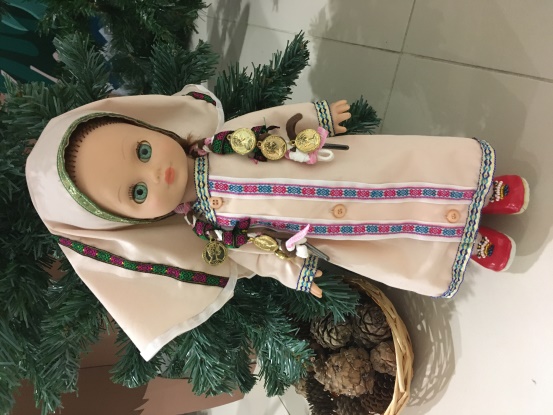 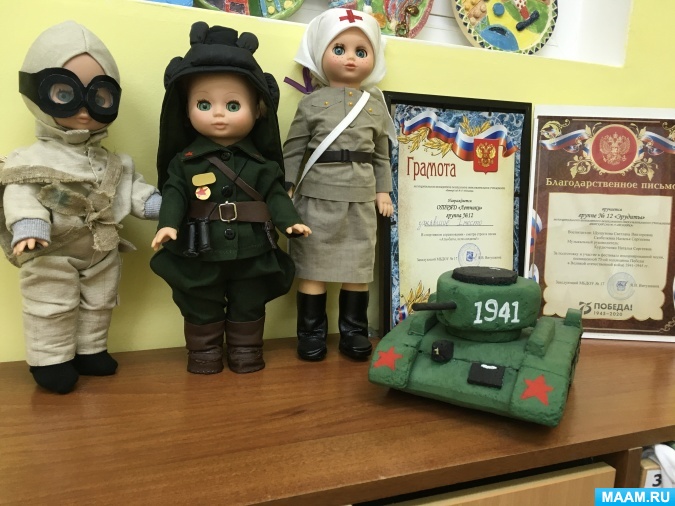 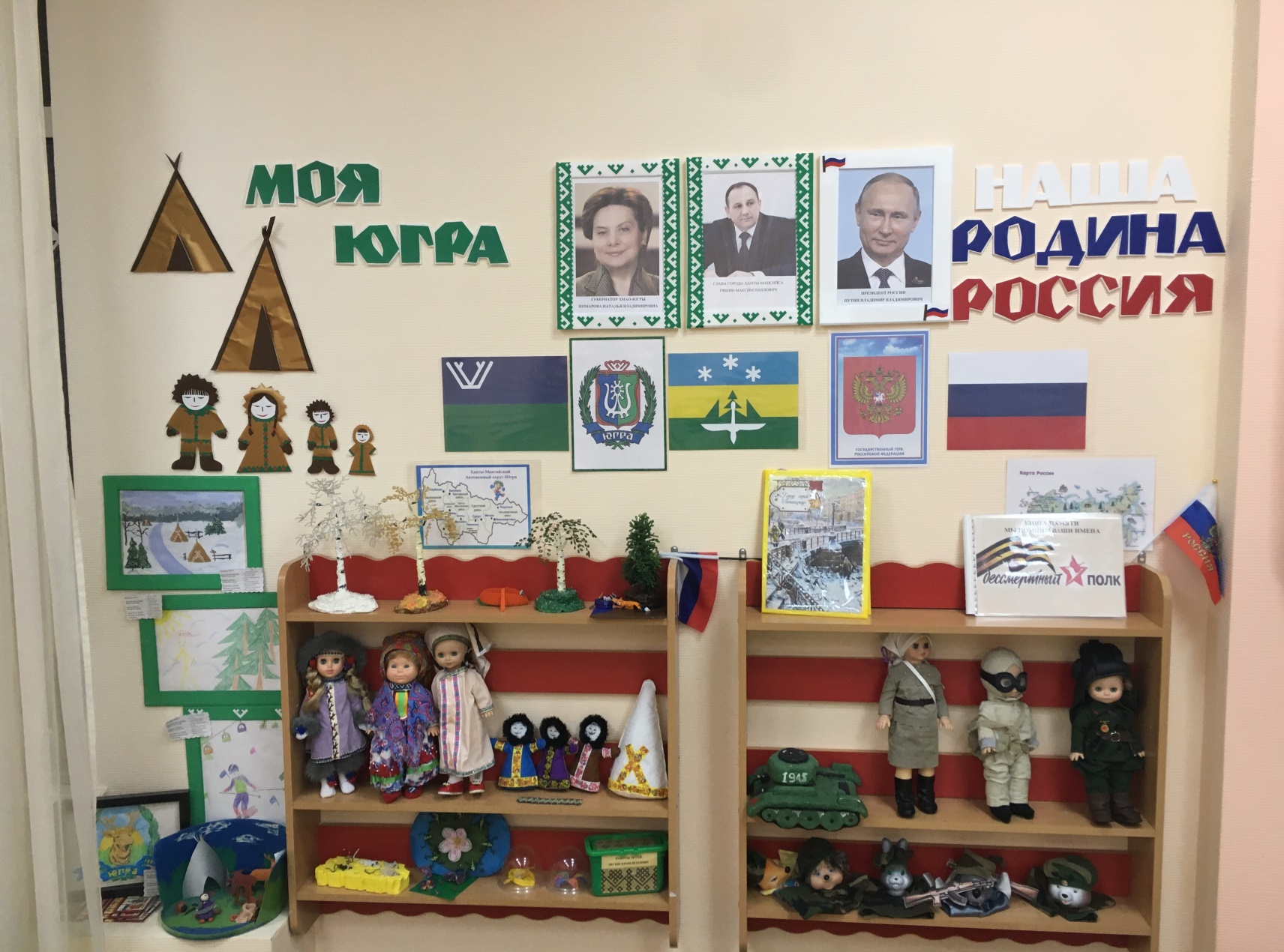 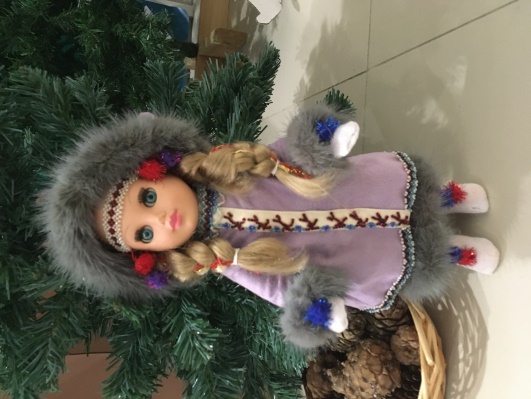 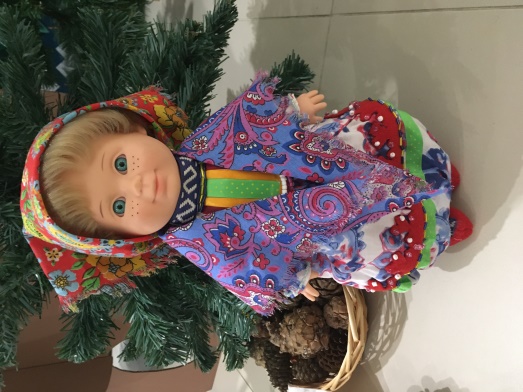 